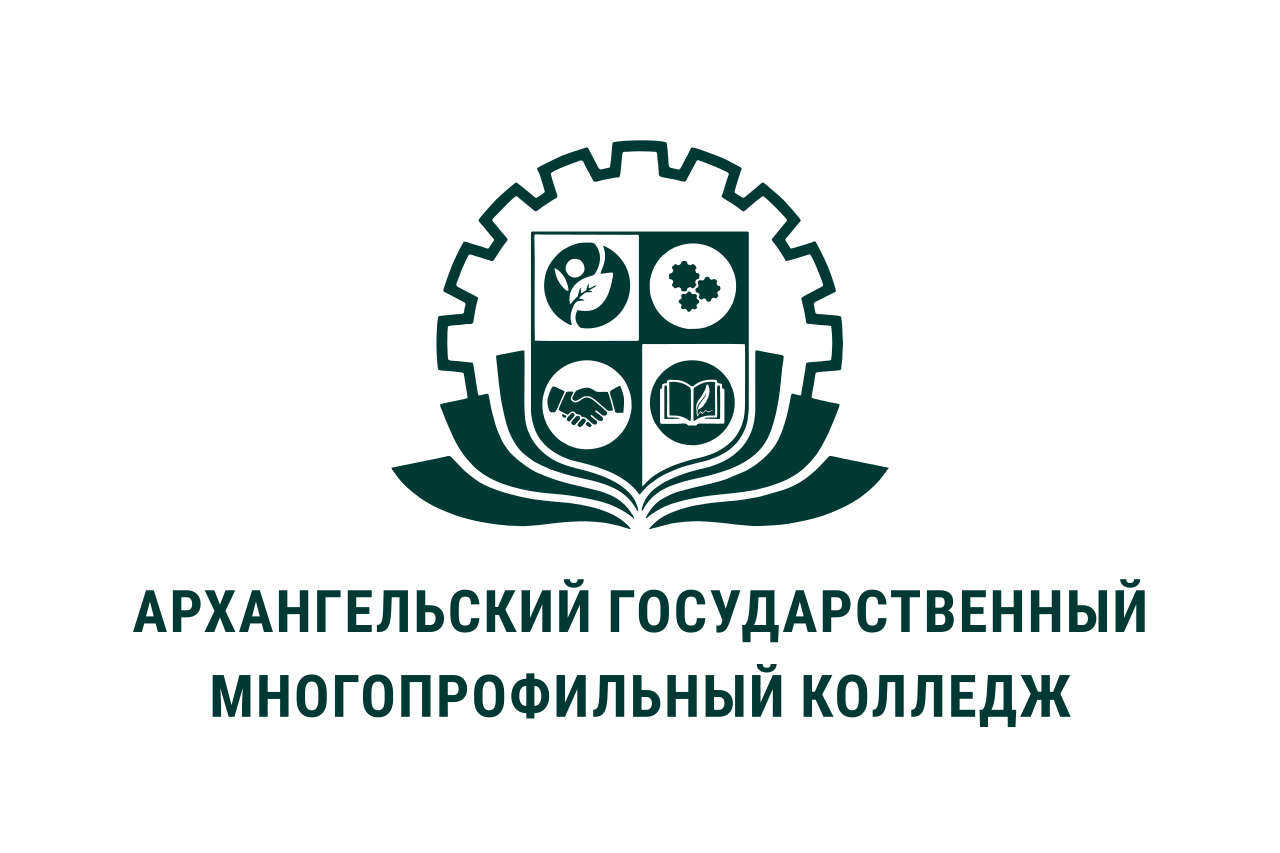 МИНИСТЕРСТВО ОБРАЗОВАНИЯ АРХАНГЕЛЬСКОЙ ОБЛАСТИгосударственное бюджетное профессиональное образовательное учреждениеАрхангельской области «Архангельский государственный многопрофильный колледж»Модуль 6.  Деятельность социального педагога в системе образованияТЕМА 6.15 ДЕЯТЕЛЬНОСТЬ СОЦИАЛЬНОГО ПЕДАГОГА В ОРГАНИЗАЦИЯХ ДОПОЛНИТЕЛЬНОГО ОБРАЗОВАНИЯОсновные вопросы темы:1. Дополнительное образование как институт социализации2. Сфера деятельности социального педагога в организациях дополнительного образования1. Дополнительное образование как институт социализации Организации дополнительного образования – тип образовательного учреждения, которое реализует программы различной направленности, выходящие за пределы основных общеобразовательных программ, в целях удовлетворения потребностей граждан. Основные задачи такого учреждения: обеспечение необходимых условий для развития личности, укрепления здоровья, профессионального самоопределения и творческого труда детей; адаптация их к жизни в обществе; формирование общей культуры; организация содержательного досуга. Организации дополнительного образования занимаются разнообразными видами деятельности, что создает особую микросреду, основанную на неформальности отношений, добровольности участия, свободе выбора досуговой и познавательной деятельности. В свободной, эмоционально насыщенной атмосфере наиболее ярко раскрывается индивидуальность каждого ребенка, происходит обмен опытом, вырабатывается собственная жизненная позиция, формируются общественные и нравственные интересы и качества, художественные и эстетические вкусы, личностные потребности. Ребенок приходит в организации дополнительного образования по ряду причин. Среди них выделяют: – творческие потребности, обусловленные как желанием родителей развить индивидуальные способности детей, так и стремлением детей к самореализации в избранном виде деятельности; – познавательные потребности детей и их родителей, определяемые стремлением к расширению объема знаний, в том числе и в областях, выходящих за рамки программ школьного образования; – коммуникативные потребности детей и подростков в общении со сверстниками, взрослыми, педагогами; – компенсаторные потребности детей, вызванные желанием за счет дополнительных знаний решать личные проблемы, лежащие в сфере обучения или общения; – профориентационные прагматические потребности школьников, связанные с установкой на допрофессиональную подготовку; – досуговые потребности детей различных возрастных категорий, обусловленные стремлением к содержательной организации свободного времени. Дополнительное образование способствует формированию равноправных отношений детей со взрослыми на основе общих интересов и ценностей. В организациях дополнительного образования возможности социально-педагогической работы позволяют в отличие от других видов образования объединить в соавторстве детей и взрослых, все группы обучающихся – одаренных, имеющих отклонения в умственном развитии, склонным к асоциальным формам поведения. Социально-педагогическая работа в организациях дополнительного образования – процесс целенаправленного решения социально-педагогических задач, возникающих в образовательной и социальной сферах на основе приоритета потребностей и интересов детей, обычаев и традиций народной культуры, а также с учетом специфики социально-экологического развития региона, города. Социально-педагогическая работа осуществляется на основе образовательных, культурно-досуговых, оздоровительных и других программ, направленных на творческое развитие, социализацию детей, их адаптацию к жизни в обществе, позволяющих им проявлять себя в различных видах социально значимой практической деятельности. Содержательную сторону социально-педагогической работы составляет совокупность образовательных программ. Программы разных уровней должны: способствовать социальному становлению личности воспитанника; пониманию ими глобальных проблем современности; стимулированию самообразования на основе правильного выбора источников информации, постановки и осознания значимых личностных и социальных целей. Программа должна органически включать основы знаний о социальных нормах и моральных ценностях, закладывать мотивационные ориентиры на трудовую деятельность, способствовать развитию у обучающихся способности к саморегуляции поведения в среде сверстников. 2. Сфера деятельности социального педагога в организациях дополнительного образованияВ соответствии с квалификационной характеристикой, в обязанности социального педагога учреждения дополнительного образования входит:изучение медико-психолого-педагогических особенностей личности и ее микросреды, интересов и потребностей ребенка, условий его жизни; сбор информации, связанной с нуждами ребенка; выявление трудностей и проблем в среде детей, подростков, их семей;организация социальной, оздоровительной, воспитательной деятельности в УДО и социуме, различных видов сотрудничества взрослых и детей, содействие в развитии социальных инициатив, новаций, творчества, физического и нравственного совершенствования, различных видов самопомощи;оказание профессиональной помощи детям и родителям в решении личных и социальных проблем; работа по предотвращению правонарушений, по реабилитации клиентов / своевременному выявлению и решению конфликтных ситуаций, предупреждению отклонений в поведении детей;представление и защита интересов детей, их семей во взаимоотношениях с различными государственными, общественными структурами, содействие в повышении социального статуса семьи, укреплении и развитии ее воспитательно-оздоровительного потенциала путем обеспечения приоритета интересов семей в деятельности государственных учреждений.Эффективными формами работы социального педагога в организациях дополнительного образования являются: теоретические (лекции, беседы, диспуты и т.д.) и практические (экспедиции, походы, экскурсии, конференции и т.д.), в которых дети имеют возможность опробовать полученные теоретические знания. Такие формы позволяют сочетать научно-поисковую, творческую деятельность с изучением жизни и быта людей.Содержание работы социального педагога в соответствии с квалификационной характеристикой определяется ее педагогической направленностью, то есть вся его профессиональная деятельность представляет собой комплекс мероприятий по воспитанию, образованию и социальной защите личности в учреждении дополнительного образования детей.Однако сам выбор мероприятий не произволен, а обусловлен предварительно полученными данными, которые нуждаются в анализе и социально-педагогической интерпретации. Поэтому определенное время в деятельности социального педагога, особенно на начальном этапе, занимает изучение психолого-медико-педагогических особенностей личности обучающихся и социальной микросреды, условий жизни. В процессе изучения (диагностики, исследования) выявляются интересы и потребности, трудности и проблемы, конфликтные ситуации, отклонения в поведении, типология семей, их социокультурный и педагогический портрет и др. Поэтому в методическом багаже социального педагога значительное место занимают диагностические методики: тесты, опросники, анкеты и др.Диагностический инструмент социального педагога включает в себя как социологические, так и психологические методики. Также большой интерес представляют различные отчеты, справки, таблицы, документы, медицинские карты и т.д., что всегда имеется в наличии в учреждении дополнительного образования.Социальный педагог организует досуг детей таким образом, чтобы это служило успешным условием развития социально значимых качеств личности. Для этого необходимо, прежде всего, представить работу социального педагога в трех аспектах: диагностическом, организационном и просветительском. 1. Диагностическое направление деятельности социального педагога. Диагностика мотивации, потребностей и интересов ребят в досуговой сфере проводится с применением следующих методов и форм работы: – проведение анкетирования, опросов, тестирования интересов и склонностей (возможно, совместно со школьным психологом и родителями); – индивидуальное собеседование, заполнение «Карты интересов» (на каждого ребенка или только на проблемных подростков из категории «трудных»): какие кружки и секции посещают, соответствуют ли занятия психофизическим индивидуальным возможностям ребят, необходима им помощь и т.п.; – наблюдение за детьми; – беседы с родителями и руководителями кружков, спортивных секций, клубов. 2. Организационное направление. Организация помощи в выборе занятия в сфере дополнительного образования: – проведение различных форм досуговых мероприятий, раскрывающих таланты и способности школьников; – рекомендация и направление ребят в объединения дополнительного образования, кружки, секции, студии не только в школе, но и учреждения района, округа, города. 3. Просветительское направление деятельности социального педагога. Просвещение учащихся по организации культурного досуга как рекреативной и реабилитационной сферы жизнедеятельности человека, так и сферы развития кругозора и интересов, выбора профессии. Благоприятное развитие личности школьников в сфере досуга происходит, если социальный педагог соблюдает следующие принципы: – добровольность выбора детьми форм и содержания досуга; – принцип самоуправления – ребята сами выступают организаторами своего досуга; – чередование нагрузки и форм организации досуга (от шумной дискотеки – к спокойному общению школьников в кругу). Эффективность результатов деятельности социального педагога зависит от сочетания форм индивидуальной и групповой работы.Сфера дополнительного образования создает своеобразное социально-образовательное пространство, в котором не только формируются духовные и нравственные ценности личности, нормы социального общения, но и реализуются на практике достижения и ценности науки и культуры, производства и других сфер. Дополнительное образование способствует формированию равноправных отношений детей со взрослыми на основе общих интересов и ценностей. В организациях дополнительного образования возможности социально-педагогической работы позволяют в отличие от других видов образования объединить в соавторстве детей и взрослых, все группы обучающихся – одаренных, имеющих отклонения в умственном развитии, склонным к асоциальным формам поведения. Опираясь на многочисленные исследования, можно сделать выводы о преобладании ценности досуга для школьников над учебной деятельностью. Это связано, прежде всего, со свободным выбором разнообразных форм проведения досуга, неформальностью общения и свободой творчества. Это возможность использования многовариантности социальных ролей, которые примеряют на себя ребята. Вот почему роль социального педагога как организатора содержания досуговой деятельности неоценимо важна, особенно для ребят подросткового возраста. Именно в этом возрасте формируются и развиваются такие социально значимые качества личности, как рефлексия, самооценка, самосознание.В конечном счете вся деятельность социального педагога должна способствовать созданию обстановки психологического комфорта и безопасности личности обучающихся, обеспечению охраны их жизни и здоровья, установлению гуманных, нравственно здоровых отношений в социальной среде. Профессиональная успешность социального педагога определяется результативностью его деятельности и ее общественным призванием.Вопросы для самоконтроля:1. Как влияет дополнительное образование на социализацию детей и подростков?2. Какие формы работы использует социальный педагог в организациях дополнительного образования?3. В каких направлениях социальный педагог должен планировать свою деятельность в организациях дополнительного образования.